Zugriff auf Daten in NetzwerkenStellen Sie schematisch dar, wie ein Datenbankzugriff im Netz erfolgen kann.Beschreiben Sie eine Client-Server-Struktur.Recherchieren Sie im Internet, welche Topologien von Netzwerken üblich sind und stellen Sie sie jeweils kurz dar. Ermitteln Sie welche Vor- und Nachteile die Bustopologie, die Sterntopologie bzw. die Ringtopologie aufweisen.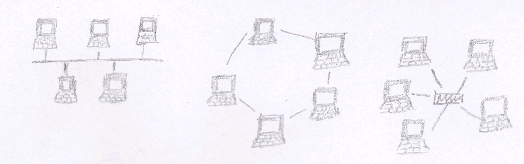 Erläutern Sie den Begriff Protokoll in Bezug auf Netzwerke sowie das TCP/IP-Schichtenmodell.SicherheitWelche Kriterien halten Sie in Bezug auf den Zugriff auf Daten im Netz für wichtig?Informieren Sie sich über die grundsätzlichen Ideen der Cäsar-Verschlüsselung, der  Vigenére-Verschlüsselung , der RSA-Methode sowie dem Diffie-Hellmann-Schlüsselaustausch. Beschreiben Sie die Möglichkeiten der Verfahren.